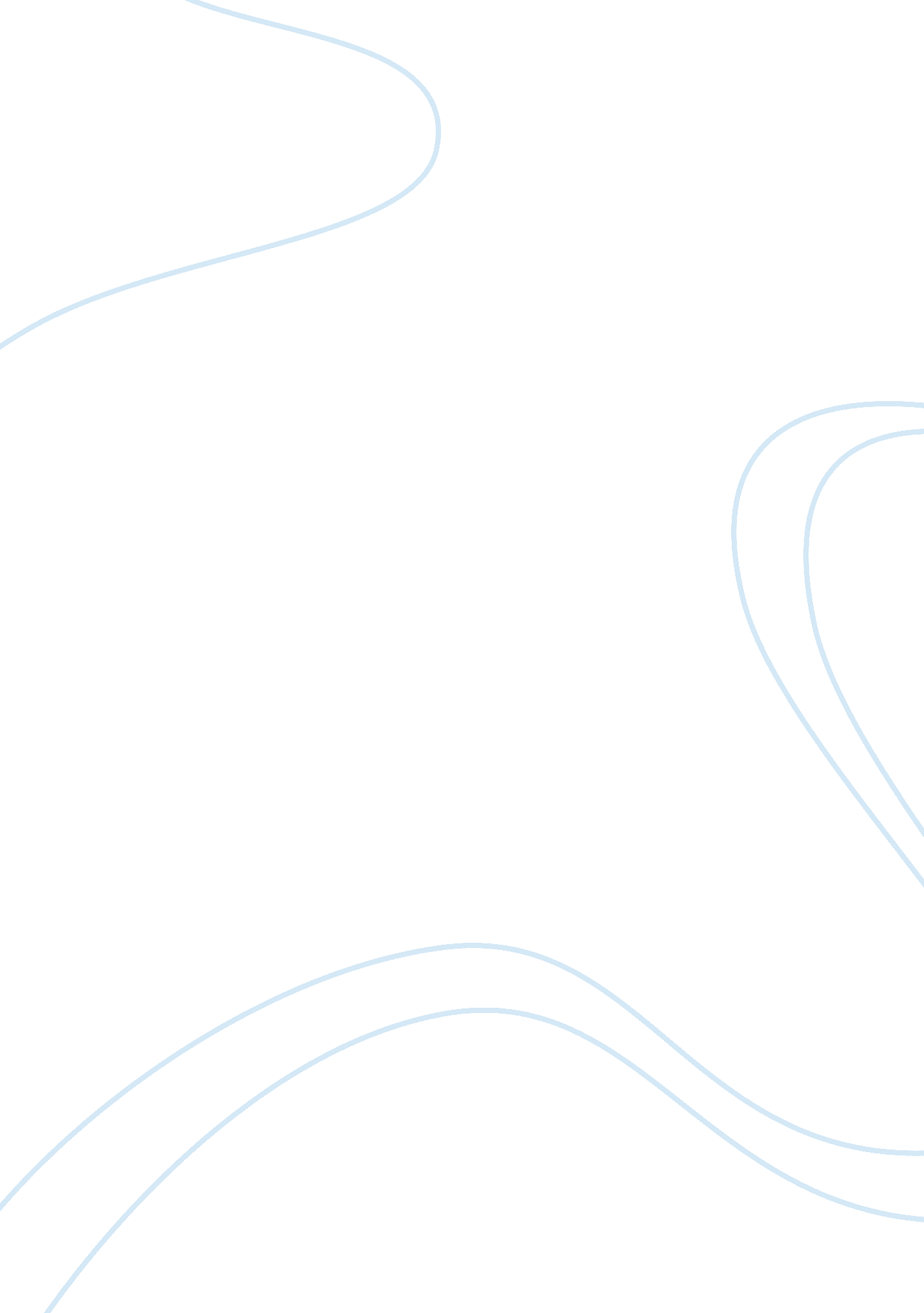 Poetry when spring arrives by fernando pessoaLiterature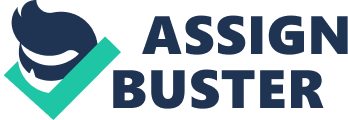 There is a point that Pessoa brings to the mind of the reader and it is in the harsh reality that life goes on, even after the death of someone that is perceived to be influential to life itself. 
There is actually this tone of inferiority that comes with Pessoa’s statement that “ To think that my death is of no importance whatsoever.” (7). The truth is that, if the author is of no importance to life, what about the overwhelming influence that he has on people especially his friends, families and other people that were dear to his heart. Thus, the author should not have jumped to the conclusion that life does not need him. Now, let us assume that life does not need the author as he asserted, the best option was not to think or talk about death the way he did. 
There are actually strings of facts that should be picked from the lines of the poem. The author reminds readers that there is time for everything and that everything must come to pass at its appointed time as this could be inferred from the last line of the poem when he says that, “ What will be, when it is, is what will be when it is.” (22). Seasons come, seasons go, but life remains. The author also reminds readers that, death is inevitable as it is an end to life itself. 